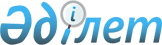 "2015 - 2017 жылдарға арналған аудандық бюджет туралы" Мойынқұм аудандық мәслихатының 2014 жылғы 22 желтоқсандағы №31-4 шешіміне өзгерістер енгізу туралыЖамбыл облысы Мойынқұм ауданы мәслихатының 2015 жылғы 3 қыркүйектегі № 37-2 шешімі. Жамбыл облысы Әділет департаментінде 2015 жылғы 9 қыркүйекте № 2747 болып тіркелді       РҚАО-ның ескертпесі. 

       Құжаттың мәтінінде түпнұсқаның пунктуациясы мен орфографиясы сақталған.

      Қазақстан Республикасының 2008 жылғы 4 желтоқсандағы Бюджет кодексінің 109 бабына, "Қазақстан Республикасындағы жергілікті мемлекеттік басқару және өзін-өзі басқару туралы" Қазақстан Республикасының 2001 жылғы 23 қаңтардағы Заңының 6-бабына және "2015-2017 жылдарға арналған облыстық бюджет туралы" Жамбыл облыстық мәслихатының 2014 жылғы 11 желтоқсандағы №33-3 шешіміне өзгерістер енгізу туралы" Жамбыл облыстық мәслихаттың 2015 жылғы 21 тамыздағы №39-3 шешіміне (нормативтік құқықтық актілерді мемлекеттік тіркеу Тізілімінде №2736 болып тіркелген) сәйкес аудандық мәслихат ШЕШІМ ҚАБЫЛДАДЫ:

      1.  "2015-2017 жылдарға арналған аудандық бюджет туралы" Мойынқұм аудандық мәслихатының 2014 жылғы 22 желтоқсандағы №31-4 шешіміне (нормативтік құқықтық актілерді мемлекеттік тіркеу Тізілімінде №2452 болып тіркелген, 2015 жылдың 6 қаңтарда аудандық №3-4 "Мойынқұм таңы" газетінде жарияланған) келесі өзгерістер енгізілсін:

      1 тармақта:

      1) тармақшада:

      "4 241 237" деген сандары "4 252 505" деген сандарымен ауыстырылсын; 

      "3 175 401" деген сандары "3 156 669" деген сандарымен ауыстырылсын;

      2) тармақшада:

      "4 292 954" деген сандары "4 304 222" деген сандарымен ауыстырылсын;

      3) тармақшада:

      "44 694" деген сандары "44 669" деген сандарымен ауыстырылсын.

       Аталған шешімнің №1, №2 қосымшалары осы шешімнің қосымшаларына сәйкес жаңа редакцияда мазмұндалсын.

      2.  Осы шешім әділет органдарында мемлекеттік тіркеуден өткен күннен бастап күшіне енеді және 2015 жылдың 1 қаңтарынан бастап қолданылады.   

 Мойынқұм ауданының 2015 жылға арналған бюджеті 2015 жылға арналған ауылдық (селолық) округтерге бюджеттік бағдарламалар тізімі      мың теңге


					© 2012. Қазақстан Республикасы Әділет министрлігінің «Қазақстан Республикасының Заңнама және құқықтық ақпарат институты» ШЖҚ РМК
				
      Аудандық мәслихат

Аудандық 

      сессиясының төрағасы:

мәслихат хатшысы:

      М. Сейдалиев

Ш. Исабеков
Мойынқұм аудандық
мәслихатының 2015 жылғы
 3 қыркүйектегі № 37-2
шешіміне №1- қосымша Мойынқұм аудандық
мәслихатының 2014 жылғы 
 22 желтоқсандағы № 31-4
шешіміне №1- қосымша Санаты

Санаты

Санаты

Санаты

Сомасы, мың теңге

Сыныбы

Сыныбы

Сыныбы

Сомасы, мың теңге

Ішкі сыныбы

Ішкі сыныбы

Атауы

1

2

3

4

5

1. КІРІСТЕР

4252505

1

Салықтық түсімдер

1079949

01

Табыс салығы

130705

2

Жеке табыс салығы

130705

03

Әлеуметтiк салық

102902

1

Әлеуметтік салық

102902

04

Меншiкке салынатын салықтар

828039

1

Мүлiкке салынатын салықтар

787537

3

Жер салығы

4058

4

Көлiк құралдарына салынатын салық

35624

5

Бірыңғай жер салығы

820

05

Тауарларға, жұмыстарға және қызметтерге салынатын iшкi салықтар

15381

2

Акциздер

4400

3

Табиғи және басқа да ресурстарды пайдаланғаны үшiн түсетiн түсiмдер

3967

4

Кәсiпкерлiк және кәсiби қызметтi жүргiзгенi үшiн алынатын алымдар

6763

5

Ойын бизнесіне салық

251

07

Басқа да салықтар

42

1

Басқа да салықтар

42

08

Заңдық маңызы бар әрекеттерді жасағаны және (немесе) оған уәкілеттігі бар мемлекеттік органдар немесе лауазымды адамдар құжаттар бергені үшін алынатын міндетті төлемдер

2880

1

Мемлекеттік баж

2880

2

Салықтық емес түсiмдер

11636

01

Мемлекеттік меншіктен түсетін кірістер

426

1

Мемлекеттік кәсіпорынның таза кірісі бөлігіндегі түсімдер

225

5

Мемлекет меншігіндегі мүлікті жалға беруден түсетін кірістер

201

04

Мемлекеттік бюджеттен қаржыландырылатын, сондай-ақ Қазақстан Республикасы Ұлттық Банкінің бюджетінен (шығыстар сметасынан), ұсталатын және қаржыландырылатын мемлекеттік мекемелер салатын айыппұлдар өсімпұлдар, санкциялар, өндіріп алулар

2822

1

Мұнай секторы ұйымдарынан түсетін түсімдерді қоспағанда, мемлекеттік бюджеттен қаржыландырылатын, сондай-ақ Қазақстан Республикасы Ұлттық Банкінің бюджетінен (шығыстар сметасынан) ұсталатын және қаржыландырылатын мемлекеттік мекемелер салатын айыппұлдар, өсімпұлдар, санкциялар, өндіріп алулар

2822

06

Басқа да салықтық емес түсiмдер

8388

1

Басқа да салықтық емес түсiмдер

8388

3

Негізгі капиталды сатудан түсетін түсімдер

4251

01

Мемлекеттік мекемелерге бекітілген мемлекеттік мүлікті сату

0

1

Мемлекеттік мекемелерге бекітілген мемлекеттік мүлікті сату

0

03

Жердi және материалдық емес активтердi сату

4251

1

Жерді сату

4000

2

Материалдық емес активтерді сату

251

4

Трансферттердің түсімдері

3156669

02

Мемлекеттiк басқарудың жоғары тұрған органдарынан түсетiн трансферттер

3156669

2

Облыстық бюджеттен түсетiн трансферттер

3156669

Функционалдық топ

Функционалдық топ

Функционалдық топ

Функционалдық топ

Сомасы, мың теңге

Әкiмшiсi

Әкiмшiсi

Әкiмшiсi

Сомасы, мың теңге

Бағдарлама

Бағдарлама

Атауы

1

2

4

5

2. ШЫҒЫНДАР

4304222

01

Жалпы сипаттағы мемлекеттiк қызметтер

380579

112

Аудан (облыстық маңызы бар қала) мәслихатының аппараты

17051

001

Аудан (облыстық маңызы бар қала )мәслихатының қызметін қамтамасыз ету жөніндегі қызметтер

16781

003

Мемлекеттік органның күрделі шығыстары

270

122

Аудан (облыстық маңызы бар қала) әкімінің аппараты

103696

001

Аудан (облыстық маңызы бар қала) әкімінің қызметін қамтамасыз ету жөніндегі қызметтер

101761

003

Мемлекеттік органның күрделі шығыстары

1935

123

Қаладағы аудан, аудандық маңызы бар қала, кент, ауыл , ауылдық округ әкімінің аппараты

210528

001

Қаладағы аудан, аудандық маңызы бар қаланың, кент, ауыл, ауылдық округ әкімінің қызметін қамтамасыз ету жөніндегі қызметтер

209158

022

Мемлекеттік органның күрделі шығыстары

1370

452

Ауданның (облыстық маңызы бар қала) қаржы бөлімі

16845

001

Ауданның (облыстық маңызы бар қаланың) бюджетін орындау және ауданның (облыстық маңызы бар қаланың) коммуналдық меншігін басқару саласындағы мемлекеттік саясатты іске асыру жөніндегі қызметтер

14623

003

Салық салу мақсатында мүлікті бағалауды жүргізу

1657

010

Жекешелендіру, коммуналдық меншікті басқару, жекешелендіруден кейінгі қызмет және осыған байланысты дауларды реттеу

270

018

Мемлекеттік органның күрделі шығыстары

295

453

Ауданның (облыстық маңызы бар қаланың) экономика және бюджеттік жоспарлау бөлімі

14426

001

Экономикалық саясатты, мемлекеттік жоспарлау жүйесін қалыптастыру және дамыту және ауданды (облыстық маңызы бар қаланы) басқару саласындағы мемлекеттік саясатты іске асыру жөніндегі қызметтер

14276

004

Мемлекеттік органның күрделі шығыстары

150

458

Ауданның (облыстық маңызы бар қаланың) тұрғын үй-коммуналдық шаруашылығы, жолаушылар көлігі және автомобиль жолдары бөлімі

10604

001

Жергілікті деңгейде тұрғын үй-коммуналдық шаруашылығы, жолаушылар көлігі және автомобиль жолдары саласындағы мемлекеттік саясатты іске асыру жөніндегі қызметтер

10444

013

Мемлекеттік органның күрделі шығыстары

160

494

Ауданның (облыстық маңызы бар қаланың) кәсіпкерлік және өнеркәсіп бөлімі

7429

001

Жергілікті деңгейде кәсіпкерлікті және өнеркәсіпті дамыту саласындағы мемлекеттік саясатты іске асыру жөніндегі қызметтер

7354

003

Мемлекеттік органның күрделі шығыстары

75

02

Қорғаныс

18466

122

Аудан (облыстық маңызы бар қала) әкімінің аппараты

2721

005

Жалпыға бірдей әскери міндетті атқару шеңберіндегі іс-шаралар

2721

122

Аудан (облыстық маңызы бар қала) әкімінің аппараты

15745

006

Аудан (облыстық маңызы бар қала) ауқымындағы төтенше жағдайлардың алдын алу және оларды жою

15745

03

Қоғамдық тәртіп, қауіпсіздік, құқықтық, сот, қылмыстық-атқару қызметі

1503

458

Ауданның (облыстық маңызы бар қаланың) тұрғын үй-коммуналдық шаруашылығы, жолаушылар көлігі және автомобиль жолдары бөлімі

1503

021

Елді мекендерде жол қозғалысы қауіпсіздігін қамтамасыз ету

1503

04

Бiлiм беру

2784058

464

Ауданның (облыстық маңызы бар қаланың) білім бөлімі

450041

009

Мектепкедейінгі тәрбие мен оқыту ұйымдарының қызметін қамтамасыз ету

246725

040

Мектепке дейінгі білім беру ұйымдарында мемлекеттік білім беру тапсырысын іске асыруға

203316

464

Ауданның (облыстық маңызы бар қаланың) білім бөлімі

2130674

003

Жалпы білім беру

1939629

006

Балаларға қосымша білім беру

191045

465

Ауданның (облыстық маңызы бар қаланың) дене шынықтыру және спорт бөлімі

41326

017

Балалар мен жасөспірімдерге спорт бойынша қосымша білім беру

41326

464

Ауданның (облыстық маңызы бар қаланың) білім бөлімі

130312

001

Жергілікті деңгейде білім беру саласындағы мемлекеттік саясатты іске асыру жөніндегі қызметтер

12520

004

Ауданның (областыкмаңызыбарқаланың) мемлекеттікбілімберумекемелеріндебілімберужүйесінақпараттандыру

10000

005

Ауданның (областық маңызы бар қаланың) мемлекеттік білім беру мекеме-лер үшін оқулықтар мен оқу-әдiстемелiк кешендерді сатып алу және жеткізу

29066

007

Аудандық (қалалалық) ауқымдағы мектеп олимпиадаларын және мектептен тыс іс-шараларды өткiзу

920

012

Мемлекеттік органның күрделі шығыстары

150

015

Жетім баланы (жетім балаларды) және ата-аналарының қамқорынсыз қалған баланы (балаларды) күтіп-ұстауға қамқоршыларға (қорғаншыларға) ай сайынға ақшалай қаражат төлемі

7096

022

Жетім баланы (жетім балаларды) және ата-аналарының қамқорынсыз қалған баланы (балаларды) асырап алғаны үшін Қазақстан азаматтарына біржолғы ақша қаражатын төлеуге арналған төлемдер

895

029

Балалар мен жасөспірімдердің психикалық денсаулығын зерттеу және халыққа психологиялық-медициналық-педагогикалық консультациялық көмек көрсету

11587

067

Ведомстволық бағыныстағы мемлекеттік мекемелерінің және ұйымдарының күрделі шығыстары

58078

466

Ауданның (облыстық маңызы бар қаланың) сәулет, қала құрылысы және құрылыс бөлімі

31705

037

Білім беру объектілерін салу және реконструкциялау

31705

06

Әлеуметтiк көмек және әлеуметтiк қамсыздандыру

144415

451

Ауданның (облыстық маңызы бар қаланың) жұмыспен қамту және әлеуметтік бағдарламалар бөлімі

95445

002

Жұмыспен қамту бағдарламасы

27700

004

Ауылдық жерлерде тұратын денсаулық сақтау, білім беру, әлеуметтік қамтамасыз ету, мәдениет, спорт және ветеринар мамандарына отын сатып алуға Қазақстан Республикасының заңнамасына сәйкес әлеуметтік көмек көрсету

6000

005

Мемлекеттік атаулы әлеуметтік көмек

1045

006

Тұрғын үйге көмек көрсету

10

007

Жергілікті өкілетті органдардың шешімі бойынша мұқтаж азаматтардың жекелеген топтарына әлеуметтік көмек

5350

010

Үйден тәрбиеленіп оқытылатын мүгедек балаларды материалдық қамтамасыз ету

858

014

Мұқтаж азаматтарға үйде әлеуметтік көмек көрсету

6056

016

18 жасқа дейінгі балаларға мемлекеттік жәрдемақылар

31387

017

Мүгедектерді оңалту жеке бағдарламасына сәйкес, мұқтаж мүгедектерді міндетті гигиеналық құралдармен және ымдау тілі мамандарының қызмет көрсетуін, жеке көмекшілермен қамтамасыз ету

14194

052

Ұлы Отан соғысындағы Жеңістің жетпіс жылдығына арналған іс-шараларды өткізу

2845

451

Ауданның (облыстық маңызы бар қаланың) жұмыспен қамту және әлеуметтік бағдарламалар бөлімі

48757

001

Жергілікті деңгейде халық үшін әлеуметтік бағдарламаларды жұмыспен қамтуды қамтамасыз етуді іске асыру саласындағы мемлекеттік саясатты іске асыру жөніндегі қызметтер

25022

011

Жәрдемақыларды және басқа да әлеуметтік төлемдерді есептеу, төлеумен жеткізубойынша қызметтерге ақы төлеу

400

025

Өрлеу жобасы бойынша келісілген қаржылай көмекті енгізу

23335

458

Ауданның (облыстық маңызы бар қаланың) тұрғын үй-коммуналдық шаруашылығы, жолаушылар көлігі және автомобиль жолдары бөлімі

213

050

Мүгедектердің құқықтарын қамтамасыз ету және өмір сүру сапасын жақсарту жөніндегі іс-шаралар жоспарын іске асыру

213

07

Тұрғын үй-коммуналдық шаруашылық

291986

464

Ауданның (облыстық маңызы бар қаланың) білім бөлімі

4858

026

Жұмыспен қамту-2020 жол картасы бойынша қалаларды және ауылдық елді мекендерді дамыту шеңберінде объектілерді жөндеу

4858

458

Ауданның (облыстық маңызы бар қаланың) тұрғын үй-коммуналдық шаруашылығы, жолаушылар көлігі және автомобиль жолдары бөлімі

110681

012

Сумен жабдықтау және су бұру жүйесінің жұмыс істеуі

110681

466

Ауданның (облыстық маңызы бар қаланың) сәулет, қала құрылысы және құрылыс бөлімі

107871

058

Елді мекендердегі сумен жабдықтау және су бұру жүйелерін дамыту

107871

123

Қаладағы аудан, аудандық маңызы бар қала, кент, ауыл , ауылдық округ әкімінің аппараты

13883

009

Елді мекендердің санитариясын қамтамасыз ету

2164

011

Елді мекендерді абаттандыру мен көгалдандыру

11719

458

Ауданның (облыстық маңызы бар қаланың) тұрғын үй-коммуналдық шаруашылығы, жолаушылар көлігі және автомобиль жолдары бөлімі

54693

015

Елді мекендердегі көшелерді жарықтандыру

11803

018

Елді мекендерді абаттандыру мен көгалдандыру

42890

08

Мәдениет, спорт, туризм және ақпараттық кеңістiк

174286

455

Ауданның (облыстық маңызы бар қаланың) мәдениет және тілдерді дамыту бөлімі

66626

003

Мәдени-демалыс жұмысын қолдау

66626

465

Ауданның (облыстық маңызы бар қаланың) дене шынықтыру және спорт бөлімі

13477

001

Жергілікті деңгейде дене шынықтыру және спорт саласындағы мемлекеттік саясатты іске асыру жөніндегі қызметтер

6914

004

Мемлекеттік органның күрделі шығыстары

185

005

Ұлттық және бұқаралық спорт түрлерін дамыту

1500

006

Аудандық (облыстық маңызы бар қалалық) деңгейде спорттық жарыстар өткізу

780

007

Әртүрлi спорт түрлерi бойынша аудан (облыстық маңызы бар қала) құрама командаларының мүшелерiн дайындау және олардың облыстық спорт жарыстарына қатысуы

2878

032

Ведомстволық бағыныстағы мемлекеттік мекемелерінің және ұйымдарының күрделі шығыстары

1220

455

Ауданның (облыстық маңызы бар қаланың) мәдениет және тілдерді дамыту бөлімі

32006

006

Аудандық (қалалық) кiтапханалардың жұмыс iстеуi

32006

456

Ауданның (облыстық маңызы бар қаланың) ішкі саясат бөлімі

20730

002

Газеттер мен журналдар арқылы мемлекеттік ақпараттық саясат жүргізу жөніндегі қызметтер

20730

455

Ауданның (облыстық маңызы бар қаланың) мәдениет және тілдерді дамыту бөлімі

14306

001

Жергілікті деңгейде тілдерді және мәдениетті дамыту саласындағы мемлекеттік саясатты іске асыру жөніндегі қызметтер

8704

010

Мемлекеттік органның күрделі шығыстары

435

032

Ведомстволық бағыныстағы мемлекеттік мекемелерінің және ұйымдарының күрделі шығыстары

5167

456

Ауданның (облыстық маңызы бар қаланың) ішкі саясат бөлімі

27141

001

Жергілікті деңгейде ақпарат, мемлекеттілікті нығайту және азаматтардың әлеуметтік сенімділігін қалыптастыру саласында мемлекеттік саясатты іске асыру жөніндегі қызметтер

10363

003

Жастар саясаты саласындағы іс-шараларды iске асыру

16482

006

Мемлекеттік органның күрделі шығыстары

146

032

Ведомстволық бағыныстағы мемлекеттік мекемелерінің және ұйымдарының күрделі шығыстары

150

10

Ауыл, су, орман, балық шаруашылығы, ерекше қорғалатын табиғи аумақтар, қоршаған ортаны және жануарлар дүниесін қорғау, жер қатынастары

156281

462

Ауданның (облыстық маңызы бар қаланың) ауыл шаруашылығы бөлімі

31776

001

Жергілікті деңгейде ауыл шаруашылығы саласындағы мемлекеттік саясатты іске асыру жөніндегі қызметтер

11713

006

Мемлекеттік органның күрделі шығыстары

450

099

Мамандардың әлеуметтіккөмек көрсетуі жөніндегі шараларды іске асыру

19613

473

Ауданның (облыстық маңызы бар қаланың) ветеринария бөлімі

36289

001

Жергілікті деңгейде ветеринария саласындағы мемлекеттік саясатты іске асыру жөніндегі қызметтер

21244

003

Мемлекеттік органның күрделі шығыстары

150

005

Мал көмінділерінің (биотермиялық шұңқырлардың) жұмыс істеуін қамтамасыз ету

1500

006

Ауру жануарларды санитарлық союды ұйымдастыру

3750

007

Қаңғыбас иттер мен мысықтарды аулауды және жоюды ұйымдастыру

900

008

Алып қойылатын және жойылатын ауру жануарлардың, жануарлардан алынатын өнімдер мен шикізаттың құнын иелеріне өтеу

3920

009

Жануарлардың энзоотиялық аурулары бойынша ветеринариялық іс-шараларды жүргізу

2700

010

Ауыл шаруашылығы жануарларын сәйкестендіру жөніндегі іс-шараларды өткізу

2125

463

Ауданның (облыстық маңызы бар қаланың) жер қатынастары бөлімі

18364

001

Аудан (облыстық маңызы бар қала) аумағында жер қатынастарын реттеу саласындағы мемлекеттік саясатты іске асыру жөніндегі қызметтер

18214

007

Мемлекеттік органдардың күрделі шығыстары

150

473

Ауданның (облыстық маңызы бар қаланың) ветеринария бөлімі

69852

011

Эпизоотияға қарсы іс-шаралар жүргізу

69852

11

Өнеркәсіп, сәулет, қала құрылысы және құрылыс қызметі

43908

466

Ауданның (облыстық маңызы бар қаланың) сәулет, қала құрылысы және құрылыс бөлімі

43908

001

Құрылыс, облыс қалаларының, аудандарының және елді мекендерінің сәулеттік бейнесін жақсарту саласындағы мемлекеттік саясатты іске асыру және ауданның (облыстық маңызы бар қаланың) аумағын оңтайла және тиімді қала құрылыстық игеруді қамтамасыз ету жөніндегі қызметтер

11117

013

Аудан аумағында қала құрылысын дамытудың кешенді схемаларын, аудандық (облыстық) маңызы бар қалалардың, кенттердің және өзге де ауылдық елді мекендердің бас жоспарларын әзірлеу

32301

015

Мемлекеттік органның күрделі шығыстары

490

12

Көлiк және коммуникация

231087

458

Ауданның (облыстық маңызы бар қаланың) тұрғын үй-коммуналдық шаруашылығы, жолаушылар көлігі және автомобиль жолдары бөлімі

231087

023

Автомобиль жолдарының жұмыс істеуін қамтамасыз ету

231087

13

Басқалар

42330

123

Қаладағы аудан, аудандық маңызы бар қала, кент, ауыл , ауылдық округ әкімінің аппараты

25830

040

"Өңірлерді дамыту" бағдарламасы шеңберінде өңірлердің экономикалық дамытуға жәрдемдесу бойынша шараларды іске асыру

25830

452

Ауданның (облыстық маңызы бар қаланың) қаржы бөлімі

16500

012

Ауданның (облыстық маңызы бар қаланың) жергілікті атқарушы органының резерві

16500

14

Борышқа қызмет көрсету

25

452

Ауданның (облыстық маңызы бар қаланың) қаржы бөлімі

25

013

Жергілікті атқарушы органдардың облыстық бюджеттен қарыздар бойынша сыйақылар мен өзге де төлемдерді төлеу бойынша борышына қызмет көрсету

25

15

Трансферттер

35298

452

Ауданның (облыстық маңызы бар қаланың) қаржы бөлімі

35298

006

Нысаналы пайдаланылмаған (толық пайдаланылмаған) трансферттерді қайтару

1375

007

Бюджеттік алып қоюлар

9264

051

Жергілікті өзін-өзі басқару органдарына берілетін трансферттер

24659

3. Таза бюджеттік кредиттеу

44669

Бюджеттік кредиттер

59460

10

Ауыл, су, орман, балық шаруашылығы, ерекше қорғалатын табиғи аумақтар, қоршаған ортаны және жануарлар дүниесін қорғау, жер қатынастары

59460

462

Ауданның (облыстық маңызы бар қаланың) ауыл шаруашылығы бөлімі

59460

008

Мамандарды әлеуметтік қолдау шараларын іске асыруға берілетін бюджеттік кредиттер

59460

5

Бюджеттік кредиттерді өтеу

14766

01

Бюджеттік кредиттерді өтеу

14766

1

Мемлекеттік бюджеттен берілген бюджеттік кредиттерді өтеу

14766

5. Бюджет тапшылығы

-96411

6. Бюджет тапшылығын қаржыландыру

96411

7

Қарыздар түсімі

59460

01

Мемлекеттік ішкі қарыздар

59460

2

Қарыз алу келісім-шарттары

59460

16

Қарыздарды өтеу

14766

452

Ауданның (облыстық маңызы бар қаланың) қаржы бөлімі

14766

008

Жергілікті атқарушы органның жоғары тұрған бюджет алдындағы борышын өтеу 

14766

8

Бюджет қаражаттарының пайдаланылатын қалдықтары

51717

01

Бюджет қаражаты қалдықтары

51717

1

Бюджет қаражатының бос қалдықтары

51717

Мойынқұм аудандық
мәслихатының 2015 жылғы
 3 қыркүйектегі № 37-2шешіміне
№ 2- қосымша Мойынқұм аудандық
мәслихатының 2014 жылғы 
 22 желтоқсандағы № 31-4
шешіміне №6- қосымша №р/с

Қаладағы аудан, аудандық маңызы бар қала, кент, ауыл, ауылдық округ әкімінің аппаратының атауы

051 "Жергілікті өзін-өзі басқару органдарына берілетін трансферттер"

1

"Ұланбел ауылдық округі әкімі аппараты" коммуналдық мемлекеттік мекемесі

863

2

"Қарабөгет ауылдық округі әкімі аппараты" коммуналдық мемлекеттік мекемесі

1085

3

"Қылышбай ауылдық округі әкімі аппараты" коммуналдық мемлекеттік мекемесі

1343

4

"Мойынқұм ауылдық округі әкімі аппараты" коммуналдық мемлекеттік мекемесі

5295

5

"Жамбыл ауылдық округі әкімі аппараты" коммуналдық мемлекеттік мекемесі

1421

6

"Қызылтал ауылдық округі әкімі аппараты" коммуналдық мемлекеттік мекемесі

1169

7

"Бірлік ауылдық округі әкімі аппараты" коммуналдық мемлекеттік мекемесі

1654

8

"Кеңес ауылдық округі әкімі аппараты" коммуналдық мемлекеттік мекемесі

1400

9

"Биназар ауылдық округі әкімі аппараты" коммуналдық мемлекеттік мекемесі

1280

10

"Хантау ауылдық округі әкімі аппараты" коммуналдық мемлекеттік мекемесі

1197

11

"Мирный ауылдық округі әкімі аппараты" коммуналдық мемлекеттік мекемесі

1386

12

"Ақсүйек ауылдық округі әкімі аппараты" коммуналдық мемлекеттік мекемесі

1466

13

"Шығанақ ауылдық округі әкімі аппараты" коммуналдық мемлекеттік мекемесі

1778

14

"Мыңарал ауылдық округі әкімі аппараты" коммуналдық мемлекеттік мекемесі

1505

15

"Ақбақай ауылдық округі әкімі аппараты" коммуналдық мемлекеттік мекемесі

1493

16

"Қызылотау ауылдық округі әкімі аппараты" коммуналдық мемлекеттік мекемесі

624

Барлығы

24659

